Министерство образования и науки Пермского краяГБПОУ «Нытвенский многопрофильный техникум»ПАКЕТ ЭКЗАМЕНАЦИОННЫХ МАТЕРИАЛОВ ВЫПУСКНОГО КВАЛИФИКАЦИОННОГО ЭКЗАМЕНАПО ОБРАЗОВАТЕЛЬНОЙ ПРОГРАММЕ ПРОФЕССИОНАЛЬНОГО ОБУЧЕНИЯпрофессии 18511 «Слесарь по ремонту автомобилей»ВАРИАНТ № 4Нытва, 2020Министерство образования и науки Пермского краяГБПОУ «Нытвенский многопрофильный техникум»ВЫПУСКНОЙ КВАЛИФИКАЦИОННЫЙ ЭКЗАМЕНпо профессии 18511 «Слесарь по ремонту автомобилей»ИНСТРУКЦИЯ НА ВЫПОЛНЕНИЕ ЗАДАНИЙ ПЕРВОГО ЭТАПАвыпускного квалификационного экзамена(письменная экзаменационная работа)Внимательно прочитай инструкцию.Внимательно ознакомься с содержанием пакета экзаменационных материалов выпускного квалификационного экзамена, в который вложено:титульный листданная инструкциязадание первого этапа (письменная экзаменационная работа) в виде тестабланк ответов на задание первого этапа (теста)критерии оценки письменной экзаменационной работычистые листы бумаги с печатью техникума (для черновика).Правила выполнения первого этапа (письменной экзаменационной работы):вначале внимательно прочитай все вопросы теста, не торопись! начни с вопросов, на которые точно знаешь ответпродолжи решение теста со сложными вопросами для решения тестов используй черновик, в котором можно исправлять ошибкиесли ты ответил на все вопросы, проверь ответы ещё раз бланк ответов заполняй тогда, когда уверен в правильности решения тестав левом поле бланка ответов укажи: номер варианта, фамилию, имя и отчество, номер группы, дату экзамена, время начала и окончания твоей работы, поставь свою подписьв правом поле бланка на пересечении номера вопроса и выбранного тобою номера ответа поставить цифру ответа.вложи бланк ответа в пакет экзаменационных материалов и сдай на проверку выслать на электронную почту  pav.npet@mail.ruвремя решения теста – 60 мин.ЖЕЛАЕМ УСПЕХА!Министерство образования и науки Пермского краяГБПОУ «Нытвенский многопрофильный техникум»ПЕРВЫЙ ЭТАПвыпускного квалификационного экзамена(письменная экзаменационная работа)ВАРИАНТ№ 41. Карданная передача на рис. 1 обозначен цифрой….  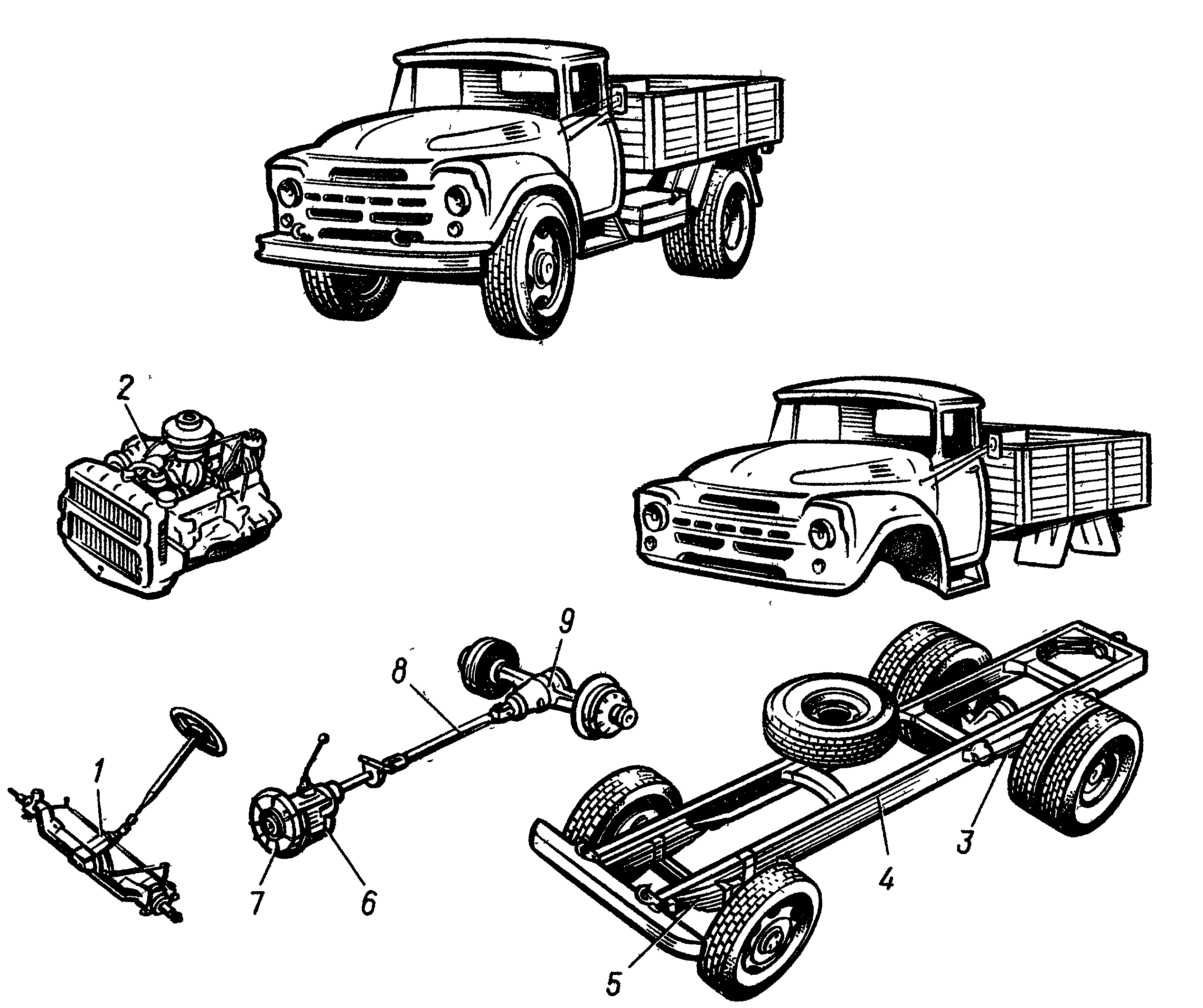 Рис. 1. Основные части грузового автомобиля2. Объём камеры сгорания на рис. 2 обозначен цифрой: 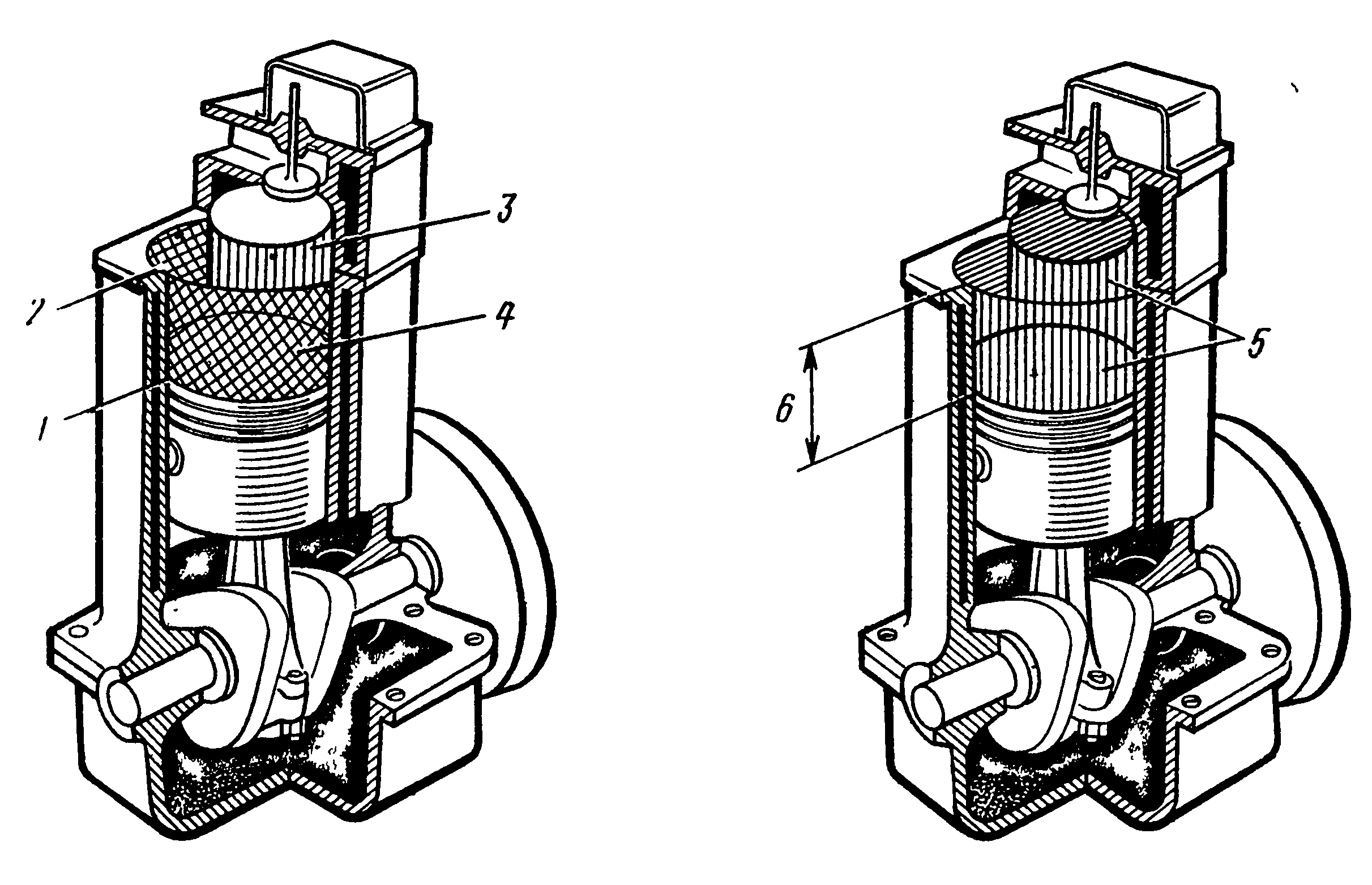 Рис. 2. Параметры  цилиндра3.Порядок  работы  цилиндров двигателя ЯМЗ – 236.1) 1-4-2-5-3-6;     2)  1-2-3-4-6-5;      3) 1-5-3-2-6-4;         4) 1-5-3-6-2-44.Смесь, в которой на 1кг топлива  приходится 15 кг воздуха называется … . 1) Нормальной; 2) Обедненной; 3) Обогащенной; 4) Нет правильного ответа 5. Топливный жиклёр на рис. 3 обозначен цифрой …  .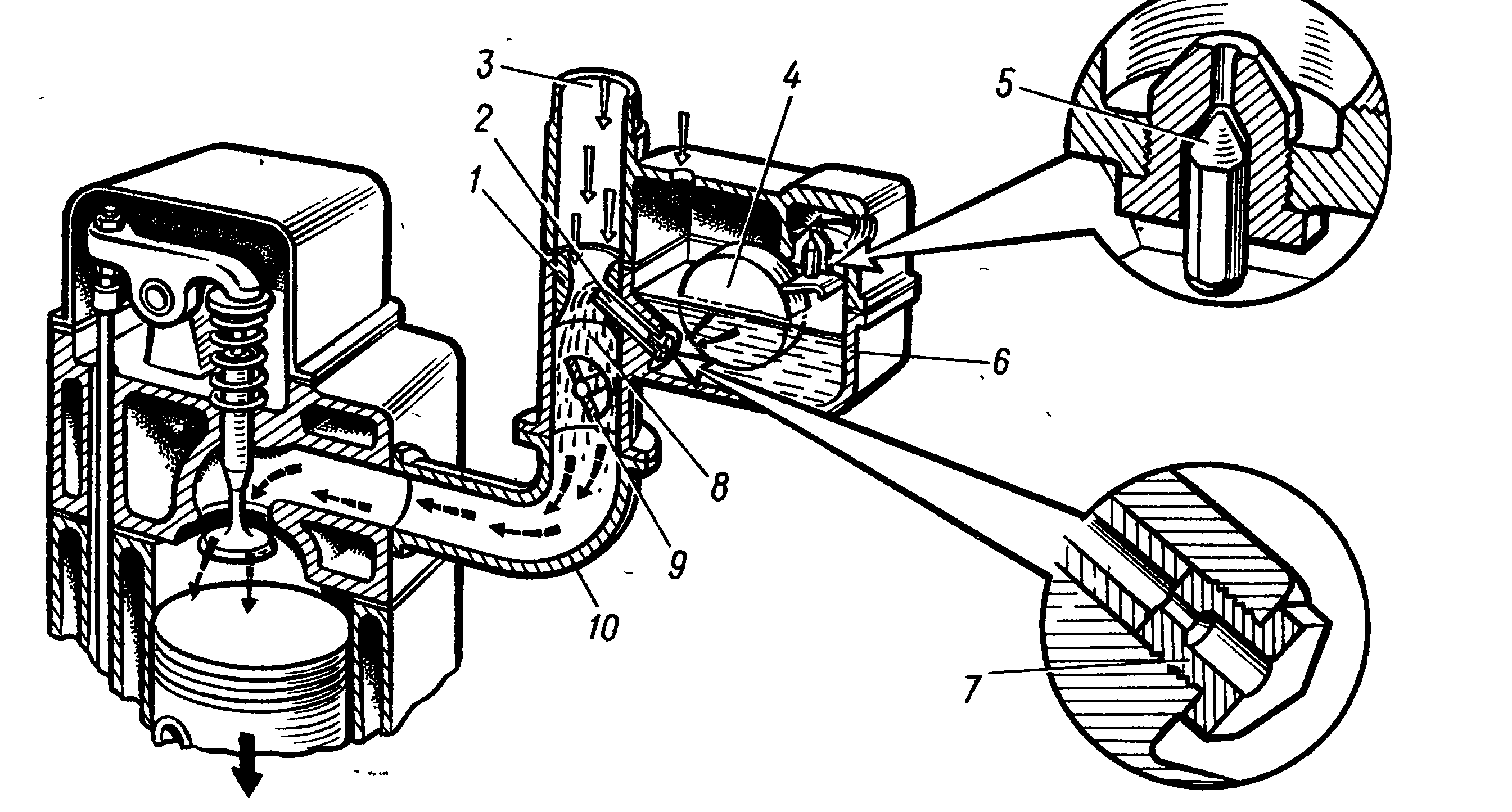 Рис. 3. Простейший карбюратор6.  Для нормальной работы потребителей напряжения, вырабатываемое автомобильным генератором, должно быть в пределах ... 1) 9 - 11 В.;   2) 11 - 13 В.;   3) 13 - 15 В.;    4) 15 - 17 В. 7. Распределитель на рис. 4 обозначен цифрой … .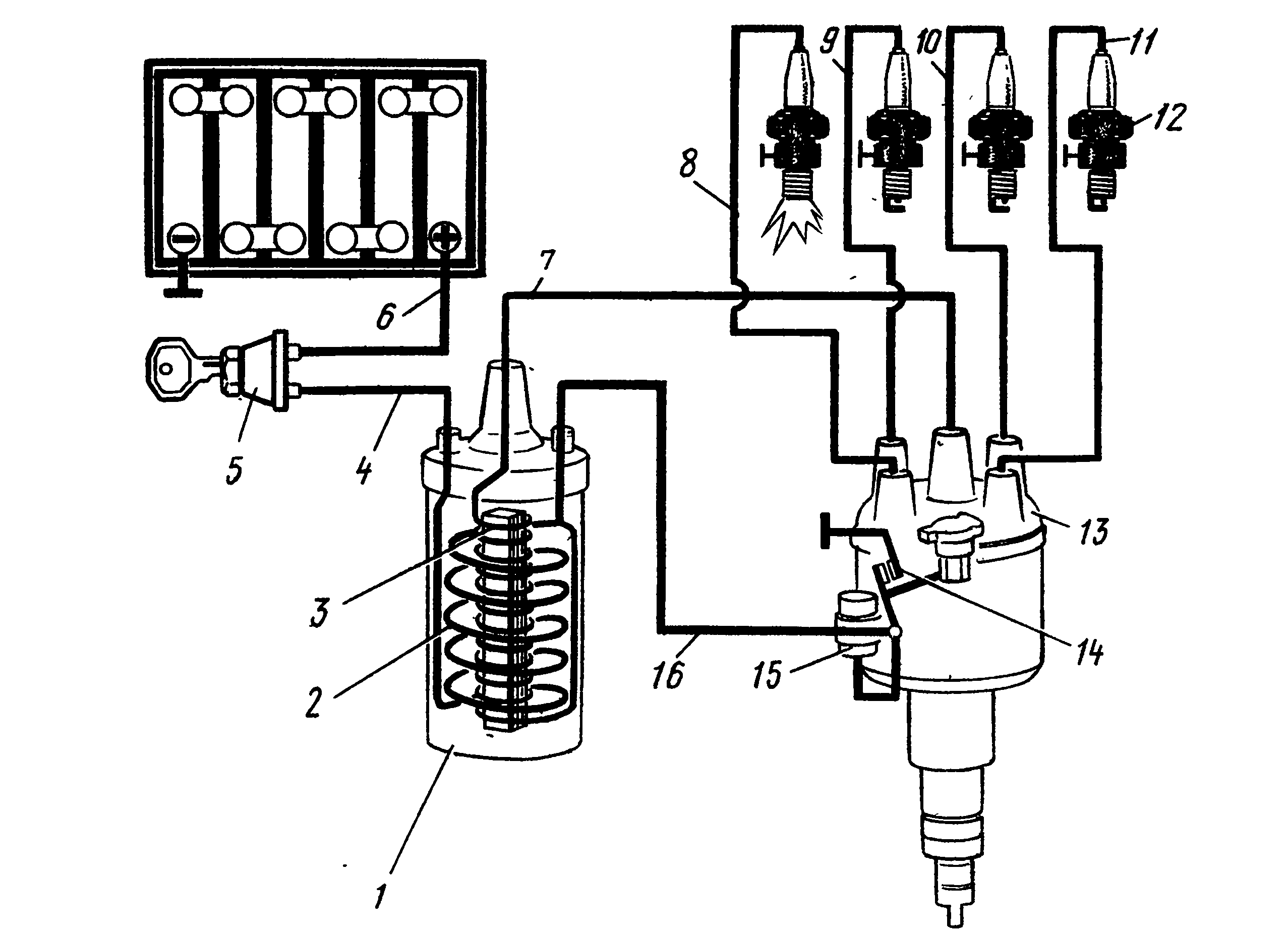 Рис. 4 Упрощенная схема системы батарейного зажигания8. Муфта, перемещаясь вдоль вала коробки передач вместе с подшипником, воздействует на рычажки ... выключения сцепления.  Укажите цифры, которые должны  стоять в пропущенных местах (см. рис. 5).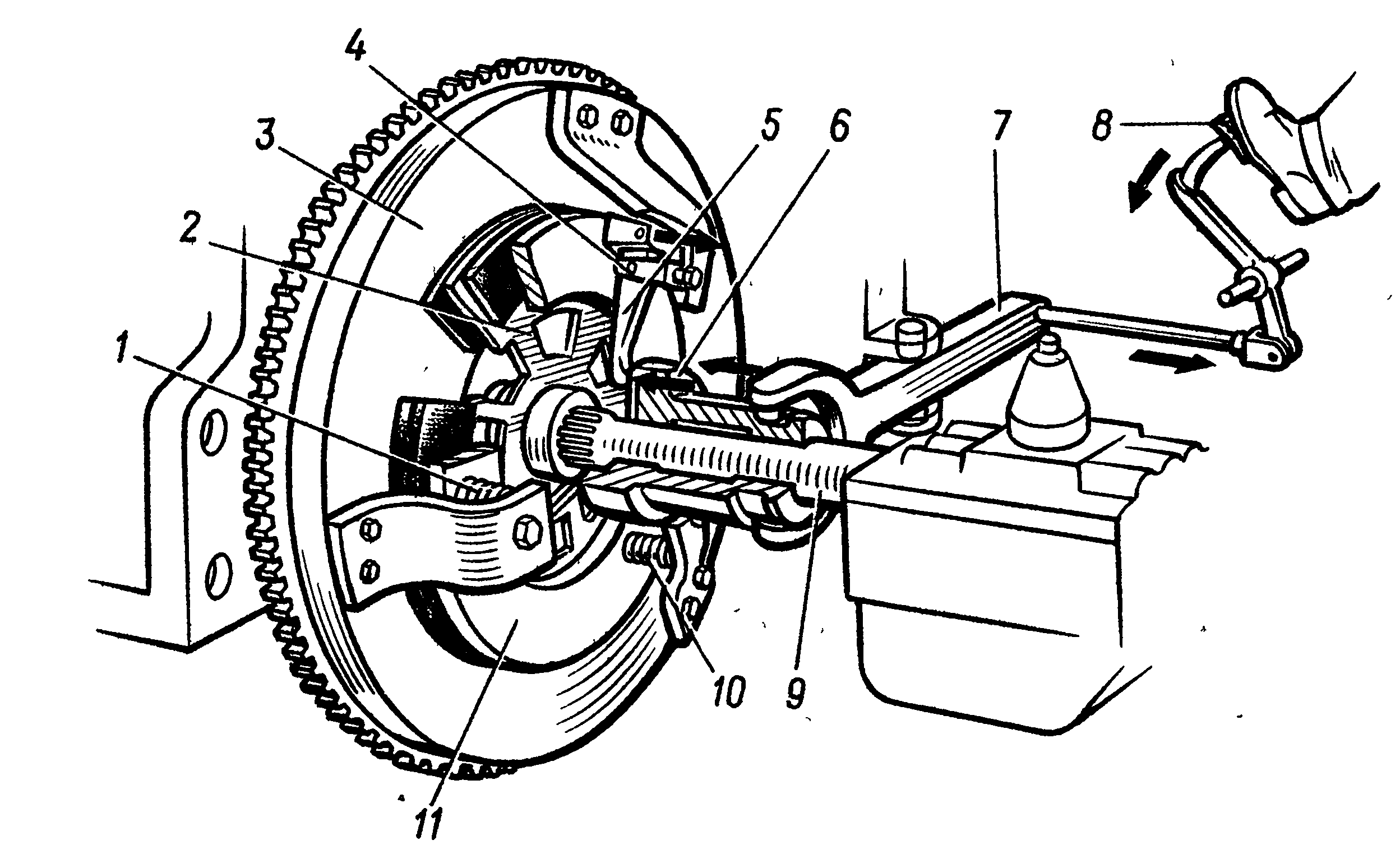 Рис.5. Схема действия сцепления9. Муфта синхронизатора на рис.6 обозначен цифрой … .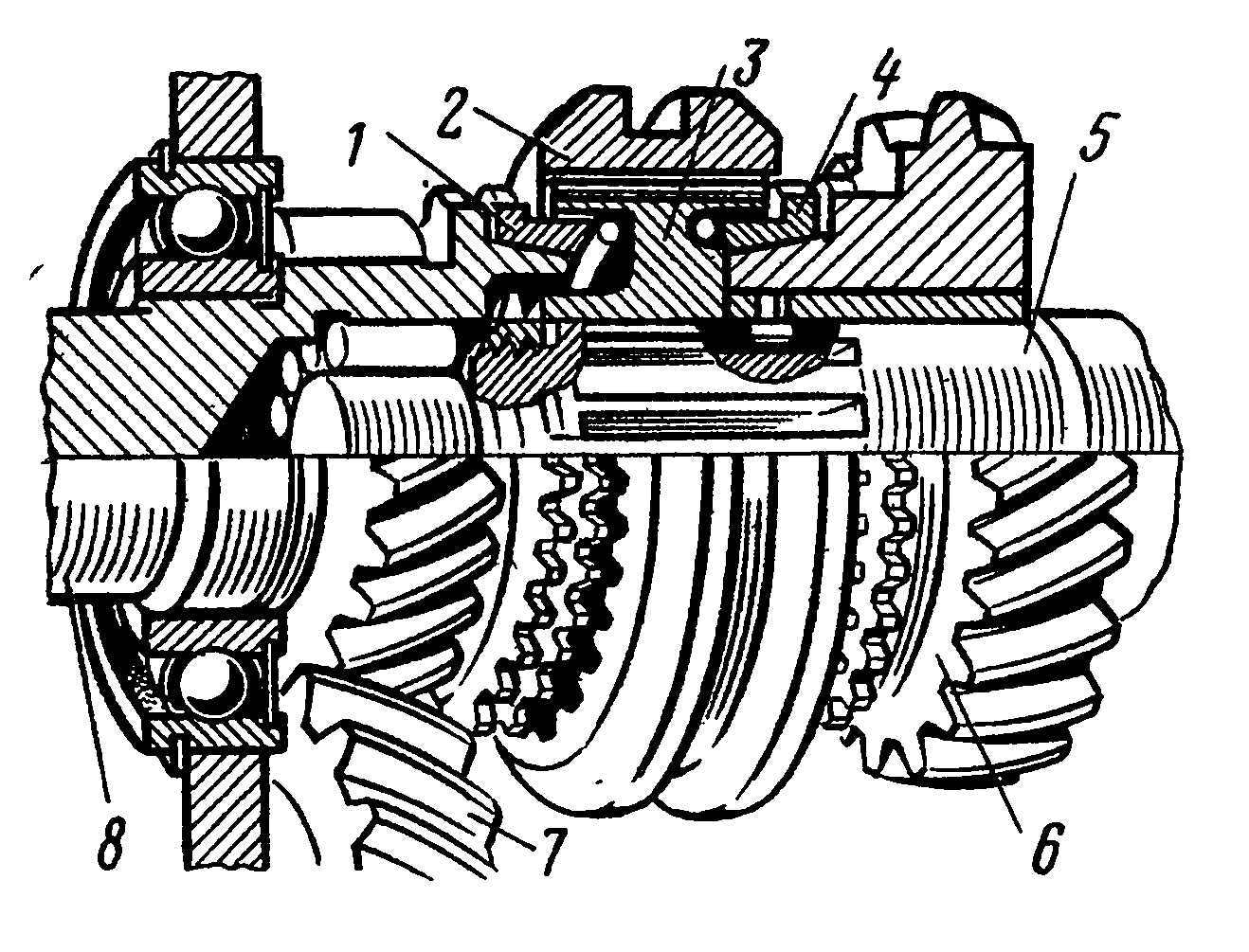 Рис. 6. Устройство синхронизатора включения передач автомобиля «Волга»10. На автомобиле КамАЗ, оборудованном дeлителем можно включить … передач. 1) пять. 2) шесть.  3) семь. 4) десять.11. В подшипниках ступиц передних колёс применяют следующие смазочные материалы:Графитную смазку.2) Трансмиссионное масло. 3) Моторное масло. 4) Пластичную смазку.12.  Наименьшую вязкость имеет масло марки … .1) Мl2Г2;   2) М10Г2;   3) М8Г2;     4) М4з/6-В113. Вентилятор, радиатор, жалюзи проверяют при необходимости закрепляют при … . ТО-1;   2) ТО-2;   3) СО;   4) При всех ТО.14. Дозаправку топливом, маслом, охлаждающей жидкостью производят при … .1) ЕО;   2) ТО-1;  3) ТО-3;  4) Всех ТО.15. Объем операций, которые должны выполняться при каждом виде технического обслуживания, определяется  … . 1) водителем по результатам осмотра автомобиля 2) механиком в зависимости от условии эксплуатации автомобиля 3) нормативным перечнем 4) характером выявленных неисправностей.16. Признаком износа или потери упругости поршневых колец  можно судить по … .1) повышенному расходу масла и дымному выхлопу2) стукам  верхней части двигателя3) перегреву двигателя4) неустойчивой работе двигателя.17. Зона прослушивания шатунных подшипников на рис. 6  обозначена цифрой … . 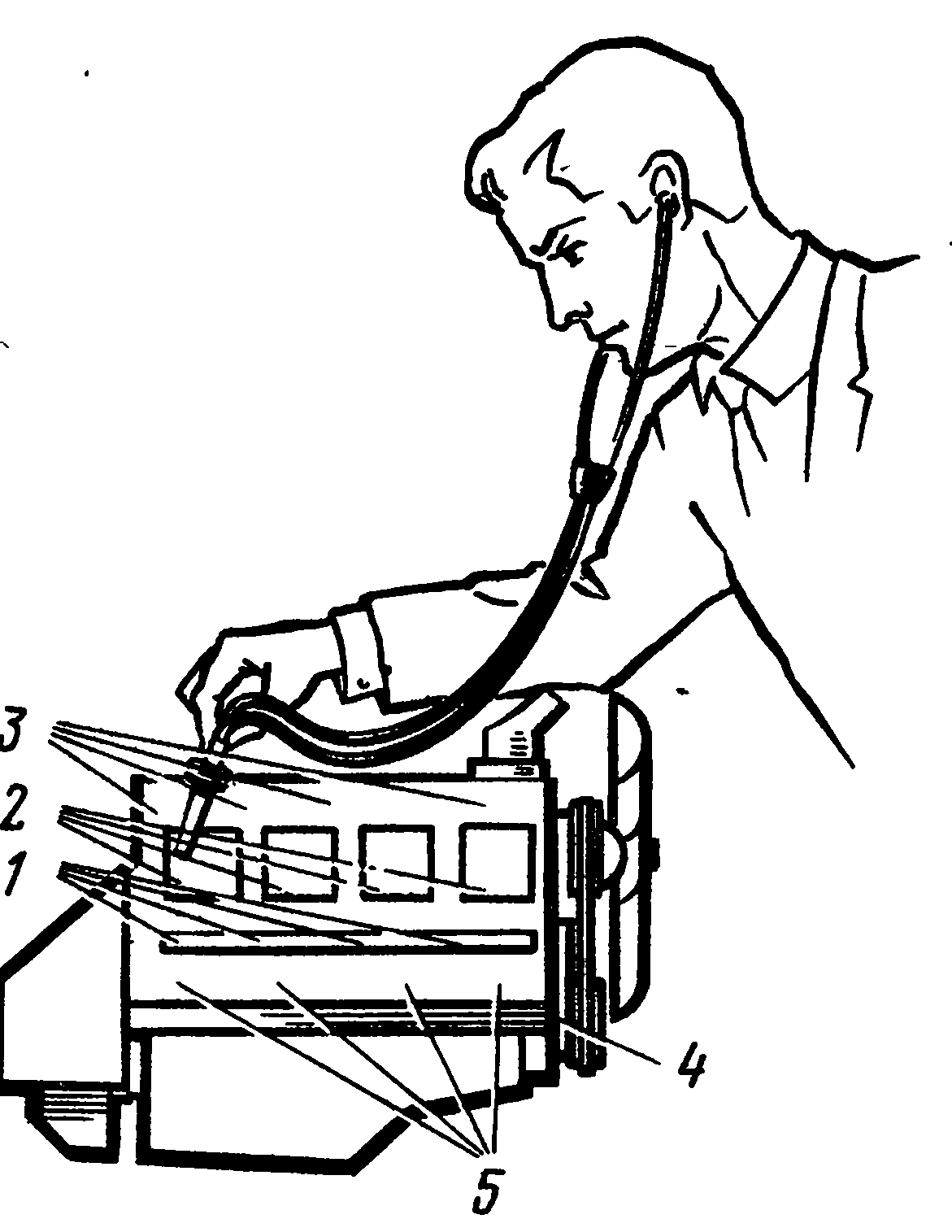 Рис. 6. Зоны прослушивания  двигателя18. Интенсивность  механического  износа автомобильных  деталей различных сопряжений … .1) одинакова2) неодинакова3) зависит от материала детали4) зависит от типа сопряжения19. Обратный клапан негерметичен, возможные последствия не герметичности  обратного клапана … .1) Приготовление богатых смесей.2) Приготовление бедных смесей.3) Остановка двигателя при резком нажатии на педаль акселератора.4) Правильный ответ пункты 2 и 3 .20. Неплотное прилегание запорной иглы форсунки к распылителю ведет ... . 1) к ухудшению распыления дизельного топлива в камере сгорания;  2) к повышенному расходу топлива; 3) к появлению дымного выхлопа. 4) ко всем перечисленным последствиям.21. Виды ножниц, которыми выполняется резка листового металла по прямой линии и по кривой без резких поворотов…
1) левые ножницы                      2) правые ножницы  3) прямые ножницы                  4) любые ножницы 22. Выберите  виды, на которые подразделяются  напильники…
1) обыкновенные 2) специальные
3) обыкновенные, специальные и рашпили
4) обыкновенные, специальные, рашпили и надфили.23. Сталь – это сплав железа с углеродом …1) до 1,5%           2) 3,8%            3) более 2%          4) до 2%24. К механическим свойствам металлов относятся…1) прочность          2) температура плавления          3) цвет           4) плотность 25. Выберите инструмент для правки …1) гладилка                            2) рихтовальная бабка  3)  правильная плита            4) молотки со вставным бойком      26. Максимальный перерыв для отдыха и питания предоставляется работникам сельскохозяйственной отрасли:1) не более 2 часов         2) не более 1 часа        3) не более 30 минут   4) не более 45 минут27.  Разрешённая масса поднятия тяжести для слесарей в возрасте от 16 до 18 лет, составляет:1) девушкам – 10 кг; юношам – 16 кг              2) девушкам – 15 кг; юношам – 30 кг3) девушкам – 20 кг; юношам – 50 кг              4) девушкам – 30 кг; юношам – 80 кг28. Ночным временем считается:1) с 24ч до 8ч             2) с 22ч до 6ч       3) с 23ч до 7ч                4) с 23ч до 8ч29. Разрешается ли курение в помещениях и на территории предприятия:1) разрешается              3) разрешается в специально отведенных местах2) запрещается             4) запрещается только на территории30. Огнетушитель, чаще всего применяемый на сельскохозяйственной технике: 1) химическо-пенный        4) порошковый    3) углекислотный  4) химическо-воздушнопенный    Министерство образования и науки Пермского краяГБПОУ «Нытвенский многопрофильный техникум»ВЫПУСКНОЙ КВАЛИФИКАЦИОННЫЙ ЭКЗАМЕНпо профессии 18511 «Слесарь по ремонту автомобилей»ПЕРВЫЙ ЭТАП(письменная экзаменационная работа)Тестовый контроль знаний по  общепрофессиональным и профессиональным учебным дисциплинам БЛАНК ОТВЕТОВКритерии оценки выпускного квалификационного экзаменаКритерии оценки письменной экзаменационной работы«Отлично» выставляется в случае 30 – 27 верных ответов на вопросы теста.«Хорошо» выставляется в случае 26 – 23 верных ответов на вопросы теста.«Удовлетворительно» выставляется в случае 22 – 19 верных ответов на вопросы теста.«Неудовлетворительно» выставляется в случае решенных менее 19 верных ответов на вопросы теста.123Рассмотрено на заседании ПЦКПротокол № _____от «____»_______________2020г.____________ Давиденко Л.И.Согласованозам. директора по ИМР_____________ Мялицина Т.Г. «____»_____________2020г.Утверждаюзам. директора по УР___________ «____»_____________2020г.Преподаватели общепрофессиональных и профессиональных учебных дисциплин_____________________ А.В. Палкин____________________ С.Н. ОбуховВАРИАНТ №   4ФамилияИмяОтчествоГруппа   Сл -18 п/оДата экзамена  25 июня 2020 годаРабота начат      9.00Работа окончена 10.00Подпись выпускникаПравильных ответов Оценка Учебная дисциплинаНомер вопросаНомер ответаНомер ответаВАРИАНТ №   4ФамилияИмяОтчествоГруппа   Сл -18 п/оДата экзамена  25 июня 2020 годаРабота начат      9.00Работа окончена 10.00Подпись выпускникаПравильных ответов Оценка Учебная дисциплинаНомер вопросацифра ответа правильный ответВАРИАНТ №   4ФамилияИмяОтчествоГруппа   Сл -18 п/оДата экзамена  25 июня 2020 годаРабота начат      9.00Работа окончена 10.00Подпись выпускникаПравильных ответов Оценка Устройство, техническое обслуживание и ремонт автомобилей1ВАРИАНТ №   4ФамилияИмяОтчествоГруппа   Сл -18 п/оДата экзамена  25 июня 2020 годаРабота начат      9.00Работа окончена 10.00Подпись выпускникаПравильных ответов Оценка Устройство, техническое обслуживание и ремонт автомобилей2ВАРИАНТ №   4ФамилияИмяОтчествоГруппа   Сл -18 п/оДата экзамена  25 июня 2020 годаРабота начат      9.00Работа окончена 10.00Подпись выпускникаПравильных ответов Оценка Устройство, техническое обслуживание и ремонт автомобилей3ВАРИАНТ №   4ФамилияИмяОтчествоГруппа   Сл -18 п/оДата экзамена  25 июня 2020 годаРабота начат      9.00Работа окончена 10.00Подпись выпускникаПравильных ответов Оценка Устройство, техническое обслуживание и ремонт автомобилей4ВАРИАНТ №   4ФамилияИмяОтчествоГруппа   Сл -18 п/оДата экзамена  25 июня 2020 годаРабота начат      9.00Работа окончена 10.00Подпись выпускникаПравильных ответов Оценка Устройство, техническое обслуживание и ремонт автомобилей5ВАРИАНТ №   4ФамилияИмяОтчествоГруппа   Сл -18 п/оДата экзамена  25 июня 2020 годаРабота начат      9.00Работа окончена 10.00Подпись выпускникаПравильных ответов Оценка Устройство, техническое обслуживание и ремонт автомобилей6ВАРИАНТ №   4ФамилияИмяОтчествоГруппа   Сл -18 п/оДата экзамена  25 июня 2020 годаРабота начат      9.00Работа окончена 10.00Подпись выпускникаПравильных ответов Оценка Устройство, техническое обслуживание и ремонт автомобилей7ВАРИАНТ №   4ФамилияИмяОтчествоГруппа   Сл -18 п/оДата экзамена  25 июня 2020 годаРабота начат      9.00Работа окончена 10.00Подпись выпускникаПравильных ответов Оценка Устройство, техническое обслуживание и ремонт автомобилей8ВАРИАНТ №   4ФамилияИмяОтчествоГруппа   Сл -18 п/оДата экзамена  25 июня 2020 годаРабота начат      9.00Работа окончена 10.00Подпись выпускникаПравильных ответов Оценка Устройство, техническое обслуживание и ремонт автомобилей9ВАРИАНТ №   4ФамилияИмяОтчествоГруппа   Сл -18 п/оДата экзамена  25 июня 2020 годаРабота начат      9.00Работа окончена 10.00Подпись выпускникаПравильных ответов Оценка Устройство, техническое обслуживание и ремонт автомобилей10ВАРИАНТ №   4ФамилияИмяОтчествоГруппа   Сл -18 п/оДата экзамена  25 июня 2020 годаРабота начат      9.00Работа окончена 10.00Подпись выпускникаПравильных ответов Оценка Организация и технология сборки, регулировки и испытания машин11ВАРИАНТ №   4ФамилияИмяОтчествоГруппа   Сл -18 п/оДата экзамена  25 июня 2020 годаРабота начат      9.00Работа окончена 10.00Подпись выпускникаПравильных ответов Оценка Организация и технология сборки, регулировки и испытания машин12ВАРИАНТ №   4ФамилияИмяОтчествоГруппа   Сл -18 п/оДата экзамена  25 июня 2020 годаРабота начат      9.00Работа окончена 10.00Подпись выпускникаПравильных ответов Оценка Организация и технология сборки, регулировки и испытания машин13ВАРИАНТ №   4ФамилияИмяОтчествоГруппа   Сл -18 п/оДата экзамена  25 июня 2020 годаРабота начат      9.00Работа окончена 10.00Подпись выпускникаПравильных ответов Оценка Организация и технология сборки, регулировки и испытания машин14ВАРИАНТ №   4ФамилияИмяОтчествоГруппа   Сл -18 п/оДата экзамена  25 июня 2020 годаРабота начат      9.00Работа окончена 10.00Подпись выпускникаПравильных ответов Оценка Организация и технология сборки, регулировки и испытания машин15ВАРИАНТ №   4ФамилияИмяОтчествоГруппа   Сл -18 п/оДата экзамена  25 июня 2020 годаРабота начат      9.00Работа окончена 10.00Подпись выпускникаПравильных ответов Оценка Технология слесарных работ по ремонту и ТО автомобилей16ВАРИАНТ №   4ФамилияИмяОтчествоГруппа   Сл -18 п/оДата экзамена  25 июня 2020 годаРабота начат      9.00Работа окончена 10.00Подпись выпускникаПравильных ответов Оценка Технология слесарных работ по ремонту и ТО автомобилей17ВАРИАНТ №   4ФамилияИмяОтчествоГруппа   Сл -18 п/оДата экзамена  25 июня 2020 годаРабота начат      9.00Работа окончена 10.00Подпись выпускникаПравильных ответов Оценка Технология слесарных работ по ремонту и ТО автомобилей18ВАРИАНТ №   4ФамилияИмяОтчествоГруппа   Сл -18 п/оДата экзамена  25 июня 2020 годаРабота начат      9.00Работа окончена 10.00Подпись выпускникаПравильных ответов Оценка Технология слесарных работ по ремонту и ТО автомобилей19ВАРИАНТ №   4ФамилияИмяОтчествоГруппа   Сл -18 п/оДата экзамена  25 июня 2020 годаРабота начат      9.00Работа окончена 10.00Подпись выпускникаПравильных ответов Оценка Технология слесарных работ по ремонту и ТО автомобилей20ВАРИАНТ №   4ФамилияИмяОтчествоГруппа   Сл -18 п/оДата экзамена  25 июня 2020 годаРабота начат      9.00Работа окончена 10.00Подпись выпускникаПравильных ответов Оценка Основы слесарного дела и сборочных работ 21ВАРИАНТ №   4ФамилияИмяОтчествоГруппа   Сл -18 п/оДата экзамена  25 июня 2020 годаРабота начат      9.00Работа окончена 10.00Подпись выпускникаПравильных ответов Оценка Основы слесарного дела и сборочных работ 22ВАРИАНТ №   4ФамилияИмяОтчествоГруппа   Сл -18 п/оДата экзамена  25 июня 2020 годаРабота начат      9.00Работа окончена 10.00Подпись выпускникаПравильных ответов Оценка Основы слесарного дела и сборочных работ 23ВАРИАНТ №   4ФамилияИмяОтчествоГруппа   Сл -18 п/оДата экзамена  25 июня 2020 годаРабота начат      9.00Работа окончена 10.00Подпись выпускникаПравильных ответов Оценка Основы слесарного дела и сборочных работ 24ВАРИАНТ №   4ФамилияИмяОтчествоГруппа   Сл -18 п/оДата экзамена  25 июня 2020 годаРабота начат      9.00Работа окончена 10.00Подпись выпускникаПравильных ответов Оценка Основы слесарного дела и сборочных работ 25ВАРИАНТ №   4ФамилияИмяОтчествоГруппа   Сл -18 п/оДата экзамена  25 июня 2020 годаРабота начат      9.00Работа окончена 10.00Подпись выпускникаПравильных ответов Оценка Охрана труда26ВАРИАНТ №   4ФамилияИмяОтчествоГруппа   Сл -18 п/оДата экзамена  25 июня 2020 годаРабота начат      9.00Работа окончена 10.00Подпись выпускникаПравильных ответов Оценка Охрана труда27ВАРИАНТ №   4ФамилияИмяОтчествоГруппа   Сл -18 п/оДата экзамена  25 июня 2020 годаРабота начат      9.00Работа окончена 10.00Подпись выпускникаПравильных ответов Оценка Охрана труда28ВАРИАНТ №   4ФамилияИмяОтчествоГруппа   Сл -18 п/оДата экзамена  25 июня 2020 годаРабота начат      9.00Работа окончена 10.00Подпись выпускникаПравильных ответов Оценка Охрана труда29ВАРИАНТ №   4ФамилияИмяОтчествоГруппа   Сл -18 п/оДата экзамена  25 июня 2020 годаРабота начат      9.00Работа окончена 10.00Подпись выпускникаПравильных ответов Оценка Охрана труда30Подписи членов ВЭК:________________________________________________________________________________________________Подписи членов ВЭК:________________________________________________________________________________________________4.______________________________________5.______________________________________4.______________________________________5.______________________________________4.______________________________________5.______________________________________